Администрация Горноключевского городского поселения Постановление«17» января 2019 года                    кп Горные Ключи                                                        № 8О внесении изменений и дополнений в постановление администрации Горноключевского городского поселения от 01.11.2017 г. №266 «Об утверждении муниципальной  программы администрации Горноключевского городского поселения «Формирование современной комфортной городской среды на территории Горноключевского городского поселения на 2018- 2022 г.г.»Руководствуюсь Федеральным законом от 06.10.2003 №131-ФЗ «Об общих принципах организации местного самоуправления в Российской Федерации», в соответствии с Постановлением Правительства РФ от 10.02.2017 №169 «Об утверждении Правил предоставления и распределения субсидий из федерального бюджета бюджетам субъектов Российской Федерации на поддержку государственных программ субъектов Российской Федерации и муниципальных программ «Формирование современной городской среды», Постановлением Правительства Российской Федерации от 30 декабря 2017 года № 1710 «Об утверждении государственной программы Российской Федерации "Обеспечение доступным и комфортным жильем и коммунальными услугами граждан Российской Федерации», Постановлением Администрации Приморского края от 07.12.2012 №398-па «Обеспечение доступным жильем и качественными услугами жилищно-коммунального хозяйства населения Приморского края на 2013-2020 годы», на основании Постановления Администрации Приморского края от 31 августа 2017 года №356-па «Об утверждении государственной программы Приморского края «Формирование современной городской среды муниципальных образований Приморского края» на 2018-2022 годы» (в редакции постановления Администрации Приморского края от 07 июня 2018 года №272-па) и постановления № 266 от 01.11.2017 года «Об утверждении муниципальной  программы администрации Горноключевского городского поселения «Формирование современной комфортной городской среды на территории Горноключевского городского поселения на 2018-2022 г.г.», администрация Горноключевского  городского поселенияПОСТАНОВЛЯЕТ:1. Внести в Постановление Администрации Горноключевского городского поселения № 266 от 01.11.2017 года «Об утверждении муниципальной  программы администрации Горноключевского городского поселения «Формирование современной комфортной городской среды на территории Горноключевского городского поселения на 2018-2022 г.г.» следующие изменения и дополнения:1.1. Наименование программы изложить в новой редакции: «Формирование современной городской среды на территории Горноключевского городского поселения на 2018-2024 годы»;1.2. «Паспорт муниципальной программы» изложить в новой редакции:Паспорт муниципальной программы1.3. Дополнить муниципальную Программу «Формирование современной городской среды на территории Горноключевского городского поселения на 2018-2024 годы» Подпрограммой №1 «Формирование современной городской среды на территории Горноключевского городского поселения на 2018-2024 годы» приложением № 1 к настоящему постановлению;1.4 Дополнить муниципальную Программу «Формирование современной городской среды на территории Горноключевского городского поселения на 2018-2024 годы» Подпрограммой №2 «Благоустройство детских и спортивных площадок на территории Горноключевского городского поселения на 2019-2024 годы» приложением № 2 к настоящему постановлению;1.5. Заменить в Разделе 1 «Содержание проблемы и обоснование необходимости ее решения программными методами» число «2020» на число «2024»;1.6. Изложить Раздел 3 программы в новой редакции:«3. «Целевые индикаторы и показатели Программы»Целевые показатели (индикаторы) Программы соответствуют её приоритетам, целям и задачам.Перечень показателей Программы носит открытый характер и предусматривает возможность корректировки в случае изменения информативности показателя, появления новых социально – экономических обстоятельств, существенно влияющих на развитие соответствующих сфер экономической деятельности.Целевые показатели (индикаторы) Программы представлены в приложении №1 к программе.Приложение 1 изложить в следующей редакции:Сведенияо показателях (индикаторах) муниципальной программы«Формирование современной городской среды Горноключевского городского поселения» на 2018-2024 годы1.7. В раздел 4 «Обобщенная характеристика мероприятий Программы» изложить в новой редакции:Приложение № 2 «Перечень мероприятий Программы с учетом объемов и источников финансирования, исполнителей, соисполнителей и периодов их реализации» переименовать в «Информацию по ресурсному обеспечению муниципальной Программы» изложить в новой  редакции:ИНФОРМАЦИЯпо ресурсному обеспечению муниципальной Программы«Формирование современной городской среды на территории Горноключевского городского поселения на 2018- 2024 годы»В рамках Программы планируется осуществить следующие мероприятия:1. Основное мероприятие: «Благоустройство дворовых территорий и мест массового отдыха населения», в т.ч. 1.1 Благоустройство дворовых территорий многоквартирных жилых домов;1.2 Благоустройство мест массового отдыха населения;1.3. Благоустройство территорий, детских и спортивных площадок;Для реализации мероприятий Программы подготовлены следующие документы:- минимальный перечень работ по благоустройству дворовых территорий многоквартирных домов (приложение № 3 к Программе), число «2020» на число «2024;- дополнительный перечень работ по благоустройству дворовых территорий многоквартирных домов (приложение № 4 к Программе), число «2020» на число «2024;- нормативная стоимость (единичные расценки) работ по благоустройству дворовых территорий, входящих в состав минимального перечня таких работ с приложением визуализированного перечня образцов элементов благоустройства, предполагаемых к размещению на дворовой территории (приложение № 5 к Программе), число «2020» на число «2024»;- перечень дворовых территорий, наиболее посещаемых муниципальных территорий общего пользования, подлежащих благоустройству в 2018-2024 годах,  приложении № 6 к Программе изложить в следующей редакции;ПЕРЕЧЕНЬдворовых территорий, нуждающихся в благоустройстве (с учетом физического состояния) и подлежащих благоустройству в рамках муниципальной программы "Формирование современной городской среды на территории Горноключевского городского поселения на 2018-2024 годы"ПЕРЕЧЕНЬобщественных территорий, нуждающихся в благоустройстве (с учетом физического состояния) и подлежащих благоустройству в рамках муниципальной программы "Формирование современной городской среды на территории Горноключевского городского поселения на 2018-2024 годы"Данный перечень подлежит корректировке после проведения общественных обсуждений.- порядок разработки, обсуждения с заинтересованными лицами и утверждения дизайн-проектов благоустройства дворовых территорий, наиболее посещаемой муниципальной территории общего пользования, включенных в муниципальную программу на 2018-2024 годы (Приложение № 7 к Программе), число «2020» на число «2024.Формирование перечня дворовых территорий, подлежащих благоустройству в период 2018-2024 годов, осуществляется в соответствии с порядком включения дворовых территорий многоквартирных домов в Программу, утверждаемым администрацией поселения.Выполнение работ, предусмотренных приложениями №№ 3, 4 к Программе должно осуществляться с учетом необходимости обеспечения физической и информационной доступности зданий, сооружений, дворовых и общественных территорий для инвалидов и других маломобильных групп населения.Объемы денежных средств, предусмотренных на благоустройство внутриквартальных территорий многоквартирных жилых домов, подлежат уточнению после прохождения ценовой экспертизы.1.7.  Раздел 5 «Сроки и этапы реализации Программы» изложить в новой редакции:Реализация Программы осуществляется в течение 2018-2024 годов в 7 этапов: I этап – 2018 г., II этап – 2019 г., III этап – 2020 г., IV этап – 2021 г., V этап – 2022 г., VI этап – 2023 г., VII этап -2024 г.I этап: Финансовые средства не предоставлялись;II этап: выполнение работ по благоустройству 4 внутридворовых территорий многоквартирных жилых домов, Ремонт уличного освещения кп. Горные Ключи, с. Уссурка, Установка детской спортивной площадки.III этап: выполнение работ по благоустройству 8 внутридворовых территорий многоквартирных жилых домов, Благоустройство ул. Юбилейная кп. Горные Ключи с пешеходными дорожками;IV этап: выполнение работ по благоустройству 7 внутридворовых территорий многоквартирных жилых домов, Сквер за домом № 5 по ул. 60 лет СССР;V этап: выполнение работ по благоустройству 7 внутридворовых территорий многоквартирных жилых домов, Благоустройство стадиона по ул. Юбилейная.VI этап: выполнение работ по благоустройству 7 внутридворовых территорий многоквартирных жилых домов, Сквер в с. Уссурка; Сквер перед памятником погибшим в Великой Отечественной Войне кп. Горные Ключи; Сквер вокруг стелы на въезде в кп. Горные КлючиVII этап: выполнение работ по благоустройству 8 внутридворовых территорий многоквартирных жилых домов, Территория парковой зоны справа от ул. Юбилейная кп. Горные Ключи1.8. Раздел 6 «Механизм реализации Программы и контроль за ходом ее исполнения» оставить в старой редакции.1.9.  Раздел 7 «Ресурсное обеспечение Программы» изложить в новой редакции:Объем финансирования по годам и источники финансирования представлены в Приложении № 2 к Программе.2. Опубликовать (обнародовать) настоящее постановление путем размещения на официальном сайте Администрации Горноключевского городского поселения в информационно-телекоммуникационной сети «Интернет».3. Настоящее постановление вступает в силу со дня его опубликования (обнародования) и распространяет свое действие на отношения, возникшие с 1 января 2018 года.4. Контроль за исполнением постановления оставляю за собой.Глава Горноключевского городского поселения – глава администрацииГорноключевского городского поселения                                         Ф.И. СальниковПаспорт Подпрограммы №1 «Формирование современной городской среды на территории Горноключевского городского поселения» на 2018-2024 годы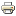 Приложение №1
к постановлению от 17.01.2019 г. №8»
Администрации Горноключевского
городского поселения
«Приложение №8
к муниципальной программе
«Формирование современной
городской среды на территории
Горноключевского городского
поселения на 2018- 2022 годы.»,
утвержденной постановлением администрации
Горноключевского городского поселения
01.11.2017 г. №266Паспорт Подпрограммы №1 «Формирование современной городской среды на территории Горноключевского городского поселения» на 2018-2024 годыПодпрограмма №2 «Благоустройство территорий, детских и спортивных площадок на территории Горноключевского городского поселения на 2019-2024 годы»Приложение №2
к постановлению от 17.01.2019 г. №8»
Администрации Горноключевского
городского поселения
«Приложение № 9
к муниципальной программе
«Формирование современной
городской среды на территории
Горноключевского городского
поселения на 2018- 2022 годы.»,
утвержденной постановлением администрации
Горноключевского городского поселения
01.11.2017 г. №266ПаспортПодпрограмма №2 «Благоустройство территорий, детских и спортивных площадок на территории Горноключевского городского поселения на 2019-2024 годы»Ответственный исполнитель программыАдминистрация Горноключевского городского поселенияАдминистрация Горноключевского городского поселенияАдминистрация Горноключевского городского поселенияАдминистрация Горноключевского городского поселенияАдминистрация Горноключевского городского поселенияПодпрограммы программы1. Подпрограмма №1 «Формирование современной городской среды на территории Горноключевского городского поселения на 2018-2024 годы» Информация о Паспорте подпрограммы приведена в приложении № 8 к муниципальной программе «Формирование современной городской среды на территории Горноключевского городского поселения на 2018-2024 годы». 2. Подпрограмма №2 «Благоустройство территорий, детских и спортивных площадок на территории Горноключевского городского поселения на 2019-2024 годы». 3. Информация о Паспорте подпрограммы приведена в приложении № 9 к муниципальной программе «Формирование современной городской среды на территории Горноключевского городского поселения на 2019-2024 годы»1. Подпрограмма №1 «Формирование современной городской среды на территории Горноключевского городского поселения на 2018-2024 годы» Информация о Паспорте подпрограммы приведена в приложении № 8 к муниципальной программе «Формирование современной городской среды на территории Горноключевского городского поселения на 2018-2024 годы». 2. Подпрограмма №2 «Благоустройство территорий, детских и спортивных площадок на территории Горноключевского городского поселения на 2019-2024 годы». 3. Информация о Паспорте подпрограммы приведена в приложении № 9 к муниципальной программе «Формирование современной городской среды на территории Горноключевского городского поселения на 2019-2024 годы»1. Подпрограмма №1 «Формирование современной городской среды на территории Горноключевского городского поселения на 2018-2024 годы» Информация о Паспорте подпрограммы приведена в приложении № 8 к муниципальной программе «Формирование современной городской среды на территории Горноключевского городского поселения на 2018-2024 годы». 2. Подпрограмма №2 «Благоустройство территорий, детских и спортивных площадок на территории Горноключевского городского поселения на 2019-2024 годы». 3. Информация о Паспорте подпрограммы приведена в приложении № 9 к муниципальной программе «Формирование современной городской среды на территории Горноключевского городского поселения на 2019-2024 годы»1. Подпрограмма №1 «Формирование современной городской среды на территории Горноключевского городского поселения на 2018-2024 годы» Информация о Паспорте подпрограммы приведена в приложении № 8 к муниципальной программе «Формирование современной городской среды на территории Горноключевского городского поселения на 2018-2024 годы». 2. Подпрограмма №2 «Благоустройство территорий, детских и спортивных площадок на территории Горноключевского городского поселения на 2019-2024 годы». 3. Информация о Паспорте подпрограммы приведена в приложении № 9 к муниципальной программе «Формирование современной городской среды на территории Горноключевского городского поселения на 2019-2024 годы»1. Подпрограмма №1 «Формирование современной городской среды на территории Горноключевского городского поселения на 2018-2024 годы» Информация о Паспорте подпрограммы приведена в приложении № 8 к муниципальной программе «Формирование современной городской среды на территории Горноключевского городского поселения на 2018-2024 годы». 2. Подпрограмма №2 «Благоустройство территорий, детских и спортивных площадок на территории Горноключевского городского поселения на 2019-2024 годы». 3. Информация о Паспорте подпрограммы приведена в приложении № 9 к муниципальной программе «Формирование современной городской среды на территории Горноключевского городского поселения на 2019-2024 годы»Цели программы– Повышение качества и комфорта городской среды на территории Горноключевского городского поселения; – создание комфортных и безопасных условий проживания граждан; – организация искусственного освещения дворовых, общественных территорий; – создание условий для массового отдыха жителей и организация обустройства общественных территорий;– формирование (обустройство) детских и спортивных площадок;– совершенствование архитектурно-художественного облика Горноключевского городского поселения; – выполнение озеленения дворовых территорий многоквартирных домов и общественных территорий; – повышение уровня благоустройства дворовых, общественных территорий с учетом обеспечения физической, пространственной и информационной доступности зданий, сооружений для инвалидов и других маломобильных групп населения.– Повышение качества и комфорта городской среды на территории Горноключевского городского поселения; – создание комфортных и безопасных условий проживания граждан; – организация искусственного освещения дворовых, общественных территорий; – создание условий для массового отдыха жителей и организация обустройства общественных территорий;– формирование (обустройство) детских и спортивных площадок;– совершенствование архитектурно-художественного облика Горноключевского городского поселения; – выполнение озеленения дворовых территорий многоквартирных домов и общественных территорий; – повышение уровня благоустройства дворовых, общественных территорий с учетом обеспечения физической, пространственной и информационной доступности зданий, сооружений для инвалидов и других маломобильных групп населения.– Повышение качества и комфорта городской среды на территории Горноключевского городского поселения; – создание комфортных и безопасных условий проживания граждан; – организация искусственного освещения дворовых, общественных территорий; – создание условий для массового отдыха жителей и организация обустройства общественных территорий;– формирование (обустройство) детских и спортивных площадок;– совершенствование архитектурно-художественного облика Горноключевского городского поселения; – выполнение озеленения дворовых территорий многоквартирных домов и общественных территорий; – повышение уровня благоустройства дворовых, общественных территорий с учетом обеспечения физической, пространственной и информационной доступности зданий, сооружений для инвалидов и других маломобильных групп населения.– Повышение качества и комфорта городской среды на территории Горноключевского городского поселения; – создание комфортных и безопасных условий проживания граждан; – организация искусственного освещения дворовых, общественных территорий; – создание условий для массового отдыха жителей и организация обустройства общественных территорий;– формирование (обустройство) детских и спортивных площадок;– совершенствование архитектурно-художественного облика Горноключевского городского поселения; – выполнение озеленения дворовых территорий многоквартирных домов и общественных территорий; – повышение уровня благоустройства дворовых, общественных территорий с учетом обеспечения физической, пространственной и информационной доступности зданий, сооружений для инвалидов и других маломобильных групп населения.– Повышение качества и комфорта городской среды на территории Горноключевского городского поселения; – создание комфортных и безопасных условий проживания граждан; – организация искусственного освещения дворовых, общественных территорий; – создание условий для массового отдыха жителей и организация обустройства общественных территорий;– формирование (обустройство) детских и спортивных площадок;– совершенствование архитектурно-художественного облика Горноключевского городского поселения; – выполнение озеленения дворовых территорий многоквартирных домов и общественных территорий; – повышение уровня благоустройства дворовых, общественных территорий с учетом обеспечения физической, пространственной и информационной доступности зданий, сооружений для инвалидов и других маломобильных групп населения.Задачи программы– Повышение уровня благоустройства дворовых и общественных территорий Горноключевского городского поселения;– повышение уровня благоустройства дворовых, общественных территорий с учетом обеспечения физической, пространственной и информационной доступности зданий, сооружений для инвалидов и других маломобильных групп населения;– повышение уровня вовлеченности заинтересованных граждан, организаций в реализацию мероприятий по благоустройству территории Горноключевского городского поселения;– формирование (обустройство) детских и спортивных площадок– обеспечение создания, содержания и развития объектов благоустройства на территории Горноключевского городского поселения, включая объекты, находящиеся в частной собственности и прилегающие к ним территории.– Повышение уровня благоустройства дворовых и общественных территорий Горноключевского городского поселения;– повышение уровня благоустройства дворовых, общественных территорий с учетом обеспечения физической, пространственной и информационной доступности зданий, сооружений для инвалидов и других маломобильных групп населения;– повышение уровня вовлеченности заинтересованных граждан, организаций в реализацию мероприятий по благоустройству территории Горноключевского городского поселения;– формирование (обустройство) детских и спортивных площадок– обеспечение создания, содержания и развития объектов благоустройства на территории Горноключевского городского поселения, включая объекты, находящиеся в частной собственности и прилегающие к ним территории.– Повышение уровня благоустройства дворовых и общественных территорий Горноключевского городского поселения;– повышение уровня благоустройства дворовых, общественных территорий с учетом обеспечения физической, пространственной и информационной доступности зданий, сооружений для инвалидов и других маломобильных групп населения;– повышение уровня вовлеченности заинтересованных граждан, организаций в реализацию мероприятий по благоустройству территории Горноключевского городского поселения;– формирование (обустройство) детских и спортивных площадок– обеспечение создания, содержания и развития объектов благоустройства на территории Горноключевского городского поселения, включая объекты, находящиеся в частной собственности и прилегающие к ним территории.– Повышение уровня благоустройства дворовых и общественных территорий Горноключевского городского поселения;– повышение уровня благоустройства дворовых, общественных территорий с учетом обеспечения физической, пространственной и информационной доступности зданий, сооружений для инвалидов и других маломобильных групп населения;– повышение уровня вовлеченности заинтересованных граждан, организаций в реализацию мероприятий по благоустройству территории Горноключевского городского поселения;– формирование (обустройство) детских и спортивных площадок– обеспечение создания, содержания и развития объектов благоустройства на территории Горноключевского городского поселения, включая объекты, находящиеся в частной собственности и прилегающие к ним территории.– Повышение уровня благоустройства дворовых и общественных территорий Горноключевского городского поселения;– повышение уровня благоустройства дворовых, общественных территорий с учетом обеспечения физической, пространственной и информационной доступности зданий, сооружений для инвалидов и других маломобильных групп населения;– повышение уровня вовлеченности заинтересованных граждан, организаций в реализацию мероприятий по благоустройству территории Горноключевского городского поселения;– формирование (обустройство) детских и спортивных площадок– обеспечение создания, содержания и развития объектов благоустройства на территории Горноключевского городского поселения, включая объекты, находящиеся в частной собственности и прилегающие к ним территории.Целевые индикаторы и показатели программы№
п/пНаименование показателяЕд. измеренияЦелевой показательЦелевой показательЦелевые индикаторы и показатели программы№
п/пНаименование показателяЕд. измерения01.01.201831.12.2024Целевые индикаторы и показатели программы1Количество благоустроенных дворовых территорийед.041Целевые индикаторы и показатели программы2Количество благоустроенных муниципальных общественных территорийед.0 8 Целевые индикаторы и показатели программы3Количество реализованных проектов благоустройства дворовых территорийед.0 0 Целевые индикаторы и показатели программы4Количество реализованных комплексных проектов благоустройства общественных территорийед.0 0 Целевые индикаторы и показатели программы5Количество установленных детских и спортивных площадокед.0 1 Целевые индикаторы и показатели программы6Достижение качества современной городской среды на территории поселения%.30 Целевые индикаторы и показатели программы7Доля граждан, принявших участие в решении вопросов формирования современной городской среды от общего количества граждан в возрасте от 14 лет, проживающих в поселении, где реализуется формирование комфортной городской среды%30 Срок реализации программы2018-2024 годы; 1 этап-1 календарный год.2018-2024 годы; 1 этап-1 календарный год.2018-2024 годы; 1 этап-1 календарный год.2018-2024 годы; 1 этап-1 календарный год.2018-2024 годы; 1 этап-1 календарный год.Объем средств бюджета городского округа на финансирование Программы и прогнозная оценка привлекаемых на реализацию ее целей средств федерального бюджета, краевого бюджета, бюджетов государственных внебюджетных фондов, иных внебюджетных источниковРасходы (тыс. руб.) * – Данная сумма будет уточнена по итогам распределения субсидии.Источником финансирования мероприятий Программы являются средства федерального бюджета, бюджета Приморского края и бюджета городского округа. Общий объем финансирования мероприятий Программы составляет 78 749 502,00 руб. (в ценах каждого года), в том числе по годам:2018 год -00,00 руб.2019 год –10 027 037,00 руб.2020 год –13 744 493,00  руб.2021 год –13 744 493,00 руб.2022 год –13 744 493,00 руб.2023 год - 13 744 493,00 руб.2024 год - 13 744 493,00  руб.Прогнозная оценка привлекаемых средств из федерального бюджета на финансирование Программы — 62 605 854,00 руб., в том числе по годам:2018 год –  00,00 руб.2019 год –5 109 495,00 руб.2020 год –10 926 872,0 руб.2021 год –10 926 872,0 руб.2022 год –10 926 872,0 руб.2023 год - 10 926 872,0 руб.2024 год - 10 926 872,0 руб.Прогнозная оценка привлекаемых средств из бюджета Приморского края на финансирование Программы — 15 749 900,00 руб., в том числе по годам:                   2018 год –00,00 руб.  2019 год – 4 925 407,00 руб.2020 год –2 748 899,0 руб.      2021 год –2 748 899,0 руб.     2022 год –2 748 899,0 руб.      2023 год  - 2 748 899,0 руб.      2024 год  - 2 748 899,0 руб.      Объем средств бюджета городского поселения на финансирование Программы — 393 748,00 руб., в том числе по годам:2018 год –  00,00 руб.2019 год –  32 135.00  руб.2020 год –  68 722.00 руб.2021 год –   68 722.00 руб.2022 год –   68 722.00 руб.2023 год  -   68 722.00 руб.2024 год  -  68 722.00 руб.Расходы (тыс. руб.) * – Данная сумма будет уточнена по итогам распределения субсидии.Источником финансирования мероприятий Программы являются средства федерального бюджета, бюджета Приморского края и бюджета городского округа. Общий объем финансирования мероприятий Программы составляет 78 749 502,00 руб. (в ценах каждого года), в том числе по годам:2018 год -00,00 руб.2019 год –10 027 037,00 руб.2020 год –13 744 493,00  руб.2021 год –13 744 493,00 руб.2022 год –13 744 493,00 руб.2023 год - 13 744 493,00 руб.2024 год - 13 744 493,00  руб.Прогнозная оценка привлекаемых средств из федерального бюджета на финансирование Программы — 62 605 854,00 руб., в том числе по годам:2018 год –  00,00 руб.2019 год –5 109 495,00 руб.2020 год –10 926 872,0 руб.2021 год –10 926 872,0 руб.2022 год –10 926 872,0 руб.2023 год - 10 926 872,0 руб.2024 год - 10 926 872,0 руб.Прогнозная оценка привлекаемых средств из бюджета Приморского края на финансирование Программы — 15 749 900,00 руб., в том числе по годам:                   2018 год –00,00 руб.  2019 год – 4 925 407,00 руб.2020 год –2 748 899,0 руб.      2021 год –2 748 899,0 руб.     2022 год –2 748 899,0 руб.      2023 год  - 2 748 899,0 руб.      2024 год  - 2 748 899,0 руб.      Объем средств бюджета городского поселения на финансирование Программы — 393 748,00 руб., в том числе по годам:2018 год –  00,00 руб.2019 год –  32 135.00  руб.2020 год –  68 722.00 руб.2021 год –   68 722.00 руб.2022 год –   68 722.00 руб.2023 год  -   68 722.00 руб.2024 год  -  68 722.00 руб.Расходы (тыс. руб.) * – Данная сумма будет уточнена по итогам распределения субсидии.Источником финансирования мероприятий Программы являются средства федерального бюджета, бюджета Приморского края и бюджета городского округа. Общий объем финансирования мероприятий Программы составляет 78 749 502,00 руб. (в ценах каждого года), в том числе по годам:2018 год -00,00 руб.2019 год –10 027 037,00 руб.2020 год –13 744 493,00  руб.2021 год –13 744 493,00 руб.2022 год –13 744 493,00 руб.2023 год - 13 744 493,00 руб.2024 год - 13 744 493,00  руб.Прогнозная оценка привлекаемых средств из федерального бюджета на финансирование Программы — 62 605 854,00 руб., в том числе по годам:2018 год –  00,00 руб.2019 год –5 109 495,00 руб.2020 год –10 926 872,0 руб.2021 год –10 926 872,0 руб.2022 год –10 926 872,0 руб.2023 год - 10 926 872,0 руб.2024 год - 10 926 872,0 руб.Прогнозная оценка привлекаемых средств из бюджета Приморского края на финансирование Программы — 15 749 900,00 руб., в том числе по годам:                   2018 год –00,00 руб.  2019 год – 4 925 407,00 руб.2020 год –2 748 899,0 руб.      2021 год –2 748 899,0 руб.     2022 год –2 748 899,0 руб.      2023 год  - 2 748 899,0 руб.      2024 год  - 2 748 899,0 руб.      Объем средств бюджета городского поселения на финансирование Программы — 393 748,00 руб., в том числе по годам:2018 год –  00,00 руб.2019 год –  32 135.00  руб.2020 год –  68 722.00 руб.2021 год –   68 722.00 руб.2022 год –   68 722.00 руб.2023 год  -   68 722.00 руб.2024 год  -  68 722.00 руб.Расходы (тыс. руб.) * – Данная сумма будет уточнена по итогам распределения субсидии.Источником финансирования мероприятий Программы являются средства федерального бюджета, бюджета Приморского края и бюджета городского округа. Общий объем финансирования мероприятий Программы составляет 78 749 502,00 руб. (в ценах каждого года), в том числе по годам:2018 год -00,00 руб.2019 год –10 027 037,00 руб.2020 год –13 744 493,00  руб.2021 год –13 744 493,00 руб.2022 год –13 744 493,00 руб.2023 год - 13 744 493,00 руб.2024 год - 13 744 493,00  руб.Прогнозная оценка привлекаемых средств из федерального бюджета на финансирование Программы — 62 605 854,00 руб., в том числе по годам:2018 год –  00,00 руб.2019 год –5 109 495,00 руб.2020 год –10 926 872,0 руб.2021 год –10 926 872,0 руб.2022 год –10 926 872,0 руб.2023 год - 10 926 872,0 руб.2024 год - 10 926 872,0 руб.Прогнозная оценка привлекаемых средств из бюджета Приморского края на финансирование Программы — 15 749 900,00 руб., в том числе по годам:                   2018 год –00,00 руб.  2019 год – 4 925 407,00 руб.2020 год –2 748 899,0 руб.      2021 год –2 748 899,0 руб.     2022 год –2 748 899,0 руб.      2023 год  - 2 748 899,0 руб.      2024 год  - 2 748 899,0 руб.      Объем средств бюджета городского поселения на финансирование Программы — 393 748,00 руб., в том числе по годам:2018 год –  00,00 руб.2019 год –  32 135.00  руб.2020 год –  68 722.00 руб.2021 год –   68 722.00 руб.2022 год –   68 722.00 руб.2023 год  -   68 722.00 руб.2024 год  -  68 722.00 руб.Расходы (тыс. руб.) * – Данная сумма будет уточнена по итогам распределения субсидии.Источником финансирования мероприятий Программы являются средства федерального бюджета, бюджета Приморского края и бюджета городского округа. Общий объем финансирования мероприятий Программы составляет 78 749 502,00 руб. (в ценах каждого года), в том числе по годам:2018 год -00,00 руб.2019 год –10 027 037,00 руб.2020 год –13 744 493,00  руб.2021 год –13 744 493,00 руб.2022 год –13 744 493,00 руб.2023 год - 13 744 493,00 руб.2024 год - 13 744 493,00  руб.Прогнозная оценка привлекаемых средств из федерального бюджета на финансирование Программы — 62 605 854,00 руб., в том числе по годам:2018 год –  00,00 руб.2019 год –5 109 495,00 руб.2020 год –10 926 872,0 руб.2021 год –10 926 872,0 руб.2022 год –10 926 872,0 руб.2023 год - 10 926 872,0 руб.2024 год - 10 926 872,0 руб.Прогнозная оценка привлекаемых средств из бюджета Приморского края на финансирование Программы — 15 749 900,00 руб., в том числе по годам:                   2018 год –00,00 руб.  2019 год – 4 925 407,00 руб.2020 год –2 748 899,0 руб.      2021 год –2 748 899,0 руб.     2022 год –2 748 899,0 руб.      2023 год  - 2 748 899,0 руб.      2024 год  - 2 748 899,0 руб.      Объем средств бюджета городского поселения на финансирование Программы — 393 748,00 руб., в том числе по годам:2018 год –  00,00 руб.2019 год –  32 135.00  руб.2020 год –  68 722.00 руб.2021 год –   68 722.00 руб.2022 год –   68 722.00 руб.2023 год  -   68 722.00 руб.2024 год  -  68 722.00 руб.ПриложенияПриложения 1-9 являются неотъемлемыми частями ПрограммыПриложения 1-9 являются неотъемлемыми частями ПрограммыПриложения 1-9 являются неотъемлемыми частями ПрограммыПриложения 1-9 являются неотъемлемыми частями ПрограммыПриложения 1-9 являются неотъемлемыми частями ПрограммыОжидаемые результаты реализации ПрограммыКоличество благоустроенных дворовых территорий, 41 ед.Количество благоустроенных дворовых территорий, 41 ед.Количество благоустроенных дворовых территорий, 41 ед.Количество благоустроенных дворовых территорий, 41 ед.Количество благоустроенных дворовых территорий, 41 ед.Ожидаемые результаты реализации ПрограммыКоличество благоустроенных муниципальных общественных территорий, 8 ед;Количество благоустроенных муниципальных общественных территорий, 8 ед;Количество благоустроенных муниципальных общественных территорий, 8 ед;Количество благоустроенных муниципальных общественных территорий, 8 ед;Количество благоустроенных муниципальных общественных территорий, 8 ед;Ожидаемые результаты реализации ПрограммыКоличество реализованных проектов благоустройства дворовых территорий,  0 ед;Количество реализованных проектов благоустройства дворовых территорий,  0 ед;Количество реализованных проектов благоустройства дворовых территорий,  0 ед;Количество реализованных проектов благоустройства дворовых территорий,  0 ед;Количество реализованных проектов благоустройства дворовых территорий,  0 ед;Ожидаемые результаты реализации ПрограммыКоличество реализованных комплексных проектов благоустройства общественных территорий, 0 ед;Количество реализованных комплексных проектов благоустройства общественных территорий, 0 ед;Количество реализованных комплексных проектов благоустройства общественных территорий, 0 ед;Количество реализованных комплексных проектов благоустройства общественных территорий, 0 ед;Количество реализованных комплексных проектов благоустройства общественных территорий, 0 ед;Ожидаемые результаты реализации ПрограммыКоличество установленных детских и спортивных площадок, 1 ед;Количество установленных детских и спортивных площадок, 1 ед;Количество установленных детских и спортивных площадок, 1 ед;Количество установленных детских и спортивных площадок, 1 ед;Количество установленных детских и спортивных площадок, 1 ед;Ожидаемые результаты реализации ПрограммыДостижение качества современной городской среды на территории поселения, (будет рассчитана после утверждения Постановления Правительства Российской Федерации индекса качества городской среды), 30%;Достижение качества современной городской среды на территории поселения, (будет рассчитана после утверждения Постановления Правительства Российской Федерации индекса качества городской среды), 30%;Достижение качества современной городской среды на территории поселения, (будет рассчитана после утверждения Постановления Правительства Российской Федерации индекса качества городской среды), 30%;Достижение качества современной городской среды на территории поселения, (будет рассчитана после утверждения Постановления Правительства Российской Федерации индекса качества городской среды), 30%;Достижение качества современной городской среды на территории поселения, (будет рассчитана после утверждения Постановления Правительства Российской Федерации индекса качества городской среды), 30%;Ожидаемые результаты реализации ПрограммыДоля граждан, принявших участие в решении вопросов формирования современной городской среды от общего количества граждан в возрасте от 14 лет, проживающих в поселении где реализуется формирование комфортной городской среды, 30%Доля граждан, принявших участие в решении вопросов формирования современной городской среды от общего количества граждан в возрасте от 14 лет, проживающих в поселении где реализуется формирование комфортной городской среды, 30%Доля граждан, принявших участие в решении вопросов формирования современной городской среды от общего количества граждан в возрасте от 14 лет, проживающих в поселении где реализуется формирование комфортной городской среды, 30%Доля граждан, принявших участие в решении вопросов формирования современной городской среды от общего количества граждан в возрасте от 14 лет, проживающих в поселении где реализуется формирование комфортной городской среды, 30%Доля граждан, принявших участие в решении вопросов формирования современной городской среды от общего количества граждан в возрасте от 14 лет, проживающих в поселении где реализуется формирование комфортной городской среды, 30%Ожидаемые результаты реализации Программы- увеличение доли благоустроенных дворовых и общественных территорий Горноключевского городского поселения; - улучшение внешнего облика Горноключевского городского поселения и мест массового пребывания населения; - увеличение доли доступных дворовых и общественных территорий для инвалидов и маломобильных групп населения на территории Горноключевского городского поселения; - достижение показателя для оценки эффективности деятельности органов местного самоуправления.- увеличение доли благоустроенных дворовых и общественных территорий Горноключевского городского поселения; - улучшение внешнего облика Горноключевского городского поселения и мест массового пребывания населения; - увеличение доли доступных дворовых и общественных территорий для инвалидов и маломобильных групп населения на территории Горноключевского городского поселения; - достижение показателя для оценки эффективности деятельности органов местного самоуправления.- увеличение доли благоустроенных дворовых и общественных территорий Горноключевского городского поселения; - улучшение внешнего облика Горноключевского городского поселения и мест массового пребывания населения; - увеличение доли доступных дворовых и общественных территорий для инвалидов и маломобильных групп населения на территории Горноключевского городского поселения; - достижение показателя для оценки эффективности деятельности органов местного самоуправления.- увеличение доли благоустроенных дворовых и общественных территорий Горноключевского городского поселения; - улучшение внешнего облика Горноключевского городского поселения и мест массового пребывания населения; - увеличение доли доступных дворовых и общественных территорий для инвалидов и маломобильных групп населения на территории Горноключевского городского поселения; - достижение показателя для оценки эффективности деятельности органов местного самоуправления.- увеличение доли благоустроенных дворовых и общественных территорий Горноключевского городского поселения; - улучшение внешнего облика Горноключевского городского поселения и мест массового пребывания населения; - увеличение доли доступных дворовых и общественных территорий для инвалидов и маломобильных групп населения на территории Горноключевского городского поселения; - достижение показателя для оценки эффективности деятельности органов местного самоуправления.№
п/пНаименование показателяЕд. измеренияЗначения показателейЗначения показателейЗначения показателейЗначения показателейЗначения показателейЗначения показателейЗначения показателей№
п/пНаименование показателяЕд. измерения20182019202020212022202320241Количество благоустроенных дворовых территорийед. 2 10 17 24 31 392Количество благоустроенных общественных территорийед. 1  2  3 4 7 83Количество реализованных проектов благоустройства дворовых территорийед.4Количество реализованных комплексных проектов благоустройства общественных территорийед.5Количество благоустроенных территорий, детских и спортивных площадокед. 3 3Подпрограмма №1 «Формирование современной городской среды на территории Горноключевского городского поселения на 2018-2024 годы»Подпрограмма №1 «Формирование современной городской среды на территории Горноключевского городского поселения на 2018-2024 годы»Подпрограмма №1 «Формирование современной городской среды на территории Горноключевского городского поселения на 2018-2024 годы»Подпрограмма №1 «Формирование современной городской среды на территории Горноключевского городского поселения на 2018-2024 годы»Подпрограмма №1 «Формирование современной городской среды на территории Горноключевского городского поселения на 2018-2024 годы»Подпрограмма №1 «Формирование современной городской среды на территории Горноключевского городского поселения на 2018-2024 годы»Подпрограмма №1 «Формирование современной городской среды на территории Горноключевского городского поселения на 2018-2024 годы»Подпрограмма №1 «Формирование современной городской среды на территории Горноключевского городского поселения на 2018-2024 годы»Подпрограмма №1 «Формирование современной городской среды на территории Горноключевского городского поселения на 2018-2024 годы»Подпрограмма №1 «Формирование современной городской среды на территории Горноключевского городского поселения на 2018-2024 годы»1Количество благоустроенных дворовых территорийед.0 2 10 17 24 31 392Количество благоустроенных общественных территорийед.0 1  2  3 4 7 83Количество реализованных проектов благоустройства дворовых территорийед.4Количество реализованных комплексных проектов благоустройства общественных территорийед.Подпрограмма №2 «Благоустройство территорий, детских спортивных площадок на территории Горноключевского городского поселения» на 2019-2024 годыПодпрограмма №2 «Благоустройство территорий, детских спортивных площадок на территории Горноключевского городского поселения» на 2019-2024 годыПодпрограмма №2 «Благоустройство территорий, детских спортивных площадок на территории Горноключевского городского поселения» на 2019-2024 годыПодпрограмма №2 «Благоустройство территорий, детских спортивных площадок на территории Горноключевского городского поселения» на 2019-2024 годыПодпрограмма №2 «Благоустройство территорий, детских спортивных площадок на территории Горноключевского городского поселения» на 2019-2024 годыПодпрограмма №2 «Благоустройство территорий, детских спортивных площадок на территории Горноключевского городского поселения» на 2019-2024 годыПодпрограмма №2 «Благоустройство территорий, детских спортивных площадок на территории Горноключевского городского поселения» на 2019-2024 годыПодпрограмма №2 «Благоустройство территорий, детских спортивных площадок на территории Горноключевского городского поселения» на 2019-2024 годыПодпрограмма №2 «Благоустройство территорий, детских спортивных площадок на территории Горноключевского городского поселения» на 2019-2024 годыПодпрограмма №2 «Благоустройство территорий, детских спортивных площадок на территории Горноключевского городского поселения» на 2019-2024 годы1Количество благоустроенных дворовых территорийед. 2 22Количество благоустроенных детских и спортивных площадок11Наименование муниципальной программы, мероприятияИсточник финансированияРасходы, тыс. рублейРасходы, тыс. рублейРасходы, тыс. рублейРасходы, тыс. рублейРасходы, тыс. рублейРасходы, тыс. рублейРасходы, тыс. рублейНаименование муниципальной программы, мероприятияИсточник финансирования2018- 2024 г. г.2018- 2024 г. г.2018- 2024 г. г.2018- 2024 г. г.2018- 2024 г. г.2018- 2024 г. г.2018- 2024 г. г.122018201920202021202220232024Муниципальная программа «Формирование современной городской среды на территории Горноключевского городского поселения на 2018- 2024 годы»Всего010 027 037,0013744 493,0013744 493,0013744,49313744,49313744,493Муниципальная программа «Формирование современной городской среды на территории Горноключевского городского поселения на 2018- 2024 годы»Местный бюджет, с учетом доли финансового участия собственников помещений (объектов)032 135,0068 722,0068 722,0068 722,0068 722,0068 722,00Муниципальная программа «Формирование современной городской среды на территории Горноключевского городского поселения на 2018- 2024 годы»Бюджет Приморского края04 925 407,002 748 899,002 748 899,002 748 899,002 748 899,002 748 899,00Муниципальная программа «Формирование современной городской среды на территории Горноключевского городского поселения на 2018- 2024 годы»Федеральный бюджет05 109 495,0010 926 872,0010 926 872,0010 926 872,0010 926 872,0010 926 872,00Муниципальная программа «Формирование современной городской среды на территории Горноключевского городского поселения на 2018- 2024 годы»Внебюджетные источники (участие граждан, организации)0 0 0 0 0 0 0 № п/пНаименование территории, адресПланируемый год благоустройстваДворовые территорииДворовые территорииДворовые территорииДворовые территориикп. Горные Ключи, ул. 60 лет СССР, д. № 22019кп. Горные Ключи, ул. 60 лет СССР, д. № 82019кп. Горные Ключи, ул. Санаторная, д. № 72019кп. Горные Ключи, ул. Юбилейная, д. № 102019кп. Горные Ключи, ул. 60 лет СССР, д. № 32020кп. Горные Ключи, ул. 60 лет СССР, д. № 7 2020кп. Горные Ключи, ул. 60 лет СССР, д. № 9 2020кп. Горные Ключи, ул. 60 лет СССР, д. № 6	 2020кп. Горные Ключи, ул. Юбилейная, д. № 33 2020кп. Горные Ключи, ул. Юбилейная, д. № 34 2020кп. Горные Ключи, ул. Юбилейная, д. № 25 2020кп. Горные Ключи, ул. Юбилейная, д. № 40 2020кп. Горные Ключи, ул. Юбилейная, д. № 18           2021кп. Горные Ключи, ул. Юбилейная, д. № 192021кп. Горные Ключи, ул. Юбилейная, д. № 222021кп. Горные Ключи, ул. Юбилейная, д. № 442021кп. Горные Ключи, ул. Юбилейная, д. № 322021кп. Горные Ключи, ул. Юбилейная, д. № 412021кп. Горные Ключи, ул. Юбилейная, д. № 72021кп. Горные Ключи, ул. Юбилейная, д. № 82021кп. Горные Ключи, ул. Юбилейная, д. № 92022кп. Горные Ключи, ул. Юбилейная, д. № 132022кп. Горные Ключи, ул. Юбилейная, д. № 142022кп. Горные Ключи, ул. Юбилейная, д. № 152022кп. Горные Ключи, ул. Юбилейная, д. № 202022кп. Горные Ключи, ул. Юбилейная, д. № 212022кп. Горные Ключи, ул. Юбилейная, д. № 232022кп. Горные Ключи, ул. Юбилейная, д. № 242023кп. Горные Ключи, ул. Юбилейная, д. № 252023кп. Горные Ключи, ул. 60 лет СССР, д. № 4           2023кп. Горные Ключи, ул. Юбилейная, д. № 272023кп. Горные Ключи, ул. Юбилейная, д. № 282023кп. Горные Ключи, ул. Юбилейная, д. № 292023кп. Горные Ключи, ул. Юбилейная, д. № 302023кп. Горные Ключи, ул. Лазурный, д. № 12024кп. Горные Ключи, ул. Санаторная, д. № 22024кп. Горные Ключи, ул. Санаторная, д. № 42024кп. Горные Ключи, ул. Юбилейная, д. № 31           2024кп. Горные Ключи, ул. 60 лет СССР, д. № 12024кп. Горные Ключи, ул. Юбилейная, д. № 262024кп. Горные Ключи, ул. 60 лет СССР, д. № 52024кп. Горные Ключи, ул. Набережная, д. № 12024№
п/пНаименование муниципального образования, наименование и адрес общественной территорииПеречень видов работСрок выполнения работ1Ремонт уличного освещения кп. Горные Ключи, с. УссуркаРемонт, выравнивание, покраска столбов освещения, замена светильников ДРЛ-250 на светодиодные20192Благоустройство ул. Юбилейная кп. Горные Ключи с пешеходными дорожкамиАсфальтирование дороги, тротуаров, разбивка цветников, установка лавочек и урн, замена бордюрного камня20203Сквер за домом № 5 по ул. 60 лет СССРАсфальтирование дорожек, тротуаров, разбивка цветников, устройство детской игровой площадки, установка лавочек и урн20214Благоустройство стадиона по ул. ЮбилейнаяАсфальтирование дорожек, автопарковки, замена бордюрного камня,  установка урн и лавочек, разбивка цветников, посадка саженцев деревьев и кустарников20225Сквер в с. УссуркаАсфальтирование дорожек, тротуаров, разбивка цветников, ремонт детской игровой площадки, установка лавочек и урн20236Сквер перед памятником погибшим в Великой Отечественной Войне кп. Горные КлючиАсфальтирование дорожек, тротуаров, разбивка цветников, установка лавочек и урн.20237Сквер вокруг стелы на въезде в кп. Горные КлючиРемонт стелы, асфальтирование дорожек, тротуаров, разбивка цветников, посадка деревьев, установка лавочек и урн, ремонт переходного мостика20238Территория парковой зоны справа от ул. Юбилейная кп. Горные КлючиАсфальтирование дорожек, тротуаров, разбивка цветников, установка лавочек и урн, устройство дренажных каналов, удаление аварийных деревьев, посадка саженцев деревьев и кустарников, ремонт переходных мостиков2024Ответственный исполнитель программыАдминистрация Горноключевского городского поселенияАдминистрация Горноключевского городского поселенияАдминистрация Горноключевского городского поселенияАдминистрация Горноключевского городского поселенияАдминистрация Горноключевского городского поселенияЦели программыПовышение уровня комфортности жизнедеятельности граждан посредством благоустройства Горноключевского городского поселения.Повышение уровня комфортности жизнедеятельности граждан посредством благоустройства Горноключевского городского поселения.Повышение уровня комфортности жизнедеятельности граждан посредством благоустройства Горноключевского городского поселения.Повышение уровня комфортности жизнедеятельности граждан посредством благоустройства Горноключевского городского поселения.Повышение уровня комфортности жизнедеятельности граждан посредством благоустройства Горноключевского городского поселения.Задачи программыУлучшение состояния придомовых территорий поселения; повышение уровня благоустройства общественных территорий Горноключевского городского поселения с учетом обеспечения физической, пространственной и информационной доступности зданий, сооружений для инвалидов и других маломобильных групп населения;Улучшение состояния придомовых территорий поселения; повышение уровня благоустройства общественных территорий Горноключевского городского поселения с учетом обеспечения физической, пространственной и информационной доступности зданий, сооружений для инвалидов и других маломобильных групп населения;Улучшение состояния придомовых территорий поселения; повышение уровня благоустройства общественных территорий Горноключевского городского поселения с учетом обеспечения физической, пространственной и информационной доступности зданий, сооружений для инвалидов и других маломобильных групп населения;Улучшение состояния придомовых территорий поселения; повышение уровня благоустройства общественных территорий Горноключевского городского поселения с учетом обеспечения физической, пространственной и информационной доступности зданий, сооружений для инвалидов и других маломобильных групп населения;Улучшение состояния придомовых территорий поселения; повышение уровня благоустройства общественных территорий Горноключевского городского поселения с учетом обеспечения физической, пространственной и информационной доступности зданий, сооружений для инвалидов и других маломобильных групп населения;Целевые индикаторы и показатели программы№
п/пНаименование показателяЕд. измеренияЦелевой показательЦелевой показательЦелевые индикаторы и показатели программы№
п/пНаименование показателяЕд. измерения01.01.201831.12.2024Целевые индикаторы и показатели программы1Количество благоустроенных дворовых территорийед. 0 39Целевые индикаторы и показатели программы2Количество благоустроенных муниципальных общественных территорийед. 0 8Целевые индикаторы и показатели программы3Количество реализованных проектов благоустройства дворовых территорийед. 0 0Целевые индикаторы и показатели программы4Количество реализованных комплексных проектов благоустройства общественных территорийед. 0 0Срок реализации программы2018-2024 годы; 1 этап-1 календарный год.2018-2024 годы; 1 этап-1 календарный год.2018-2024 годы; 1 этап-1 календарный год.2018-2024 годы; 1 этап-1 календарный год.2018-2024 годы; 1 этап-1 календарный год.Объемы бюджетных ассигнований и источники финансирования муниципальной ПрограммыПрогнозируемый общий объем финансового обеспечения мероприятий Программы. Источники финансированияРасходы (тыс. руб.) * – Данная сумма будет уточнена по итогам распределения субсидии.Расходы (тыс. руб.) * – Данная сумма будет уточнена по итогам распределения субсидии.Расходы (тыс. руб.) * – Данная сумма будет уточнена по итогам распределения субсидии.Расходы (тыс. руб.) * – Данная сумма будет уточнена по итогам распределения субсидии.Объемы бюджетных ассигнований и источники финансирования муниципальной ПрограммыВсего, в том числе:78 749,578 749,578 749,578 749,5Объемы бюджетных ассигнований и источники финансирования муниципальной ПрограммыФедеральный бюджет62 605,862 605,862 605,862 605,8Объемы бюджетных ассигнований и источники финансирования муниципальной ПрограммыКраевой бюджет15 749,915 749,915 749,915 749,9Объемы бюджетных ассигнований и источники финансирования муниципальной ПрограммыБюджет поселения393,7393,7393,7393,7Объемы бюджетных ассигнований и источники финансирования муниципальной ПрограммыВнебюджетные источники (участие граждан, организаций)Ожидаемый результат реализации подпрограммыКоличество благоустроенных дворовых территорий, ед; Количество благоустроенных муниципальных общественных территорий, ед; Количество реализованных проектов благоустройства дворовых территорий, ед; Количество реализованных комплексных проектов благоустройства общественных территорий, ед.Количество благоустроенных дворовых территорий, ед; Количество благоустроенных муниципальных общественных территорий, ед; Количество реализованных проектов благоустройства дворовых территорий, ед; Количество реализованных комплексных проектов благоустройства общественных территорий, ед.Количество благоустроенных дворовых территорий, ед; Количество благоустроенных муниципальных общественных территорий, ед; Количество реализованных проектов благоустройства дворовых территорий, ед; Количество реализованных комплексных проектов благоустройства общественных территорий, ед.Количество благоустроенных дворовых территорий, ед; Количество благоустроенных муниципальных общественных территорий, ед; Количество реализованных проектов благоустройства дворовых территорий, ед; Количество реализованных комплексных проектов благоустройства общественных территорий, ед.Количество благоустроенных дворовых территорий, ед; Количество благоустроенных муниципальных общественных территорий, ед; Количество реализованных проектов благоустройства дворовых территорий, ед; Количество реализованных комплексных проектов благоустройства общественных территорий, ед.Ответственный исполнитель программыАдминистрация Горноключевского городского поселенияАдминистрация Горноключевского городского поселенияАдминистрация Горноключевского городского поселенияАдминистрация Горноключевского городского поселенияАдминистрация Горноключевского городского поселенияЦели программы-формирование (обустройство) детских и спортивных площадок; -повышение уровня благоустройства дворовых, общественных территорий с учетом обеспечения физической, пространственной и информационной доступности зданий, сооружений для инвалидов и других маломобильных групп населения.-формирование (обустройство) детских и спортивных площадок; -повышение уровня благоустройства дворовых, общественных территорий с учетом обеспечения физической, пространственной и информационной доступности зданий, сооружений для инвалидов и других маломобильных групп населения.-формирование (обустройство) детских и спортивных площадок; -повышение уровня благоустройства дворовых, общественных территорий с учетом обеспечения физической, пространственной и информационной доступности зданий, сооружений для инвалидов и других маломобильных групп населения.-формирование (обустройство) детских и спортивных площадок; -повышение уровня благоустройства дворовых, общественных территорий с учетом обеспечения физической, пространственной и информационной доступности зданий, сооружений для инвалидов и других маломобильных групп населения.-формирование (обустройство) детских и спортивных площадок; -повышение уровня благоустройства дворовых, общественных территорий с учетом обеспечения физической, пространственной и информационной доступности зданий, сооружений для инвалидов и других маломобильных групп населения.Задачи программыБлагоустройство территорий, детских и спортивных площадок, ед;Благоустройство территорий, детских и спортивных площадок, ед;Благоустройство территорий, детских и спортивных площадок, ед;Благоустройство территорий, детских и спортивных площадок, ед;Благоустройство территорий, детских и спортивных площадок, ед;Целевые индикаторы и показатели программы№
п/пНаименование показателяЕд. измеренияЦелевой показательЦелевой показательЦелевые индикаторы и показатели программы№
п/пНаименование показателяЕд. измерения01.01.201931.12.2024Целевые индикаторы и показатели программы1Количество благоустроенных дворовых территорийед.0 2Количество благоустроенных детских и спортивных площадок01Срок реализации программы2019-2024 годы; 1 этап-1 календарный год.2019-2024 годы; 1 этап-1 календарный год.2019-2024 годы; 1 этап-1 календарный год.2019-2024 годы; 1 этап-1 календарный год.2019-2024 годы; 1 этап-1 календарный год.Количество благоустроенных дворовых территорийКоличество благоустроенных детских и спортивных площадокПрогнозируемый общий объем финансового обеспечения мероприятий Программы. Источники финансированияРасходы (тыс. руб.) * – Данная сумма будет уточнена по итогам распределения субсидии.Расходы (тыс. руб.) * – Данная сумма будет уточнена по итогам распределения субсидии.Расходы (тыс. руб.) * – Данная сумма будет уточнена по итогам распределения субсидии.Расходы (тыс. руб.) * – Данная сумма будет уточнена по итогам распределения субсидии.Количество благоустроенных дворовых территорийКоличество благоустроенных детских и спортивных площадокВсего, в том числе: 3 600 000,00 руб. 3 600 000,00 руб. 3 600 000,00 руб. 3 600 000,00 руб.Количество благоустроенных дворовых территорийКоличество благоустроенных детских и спортивных площадокФедеральный бюджет0000Количество благоустроенных дворовых территорийКоличество благоустроенных детских и спортивных площадокКраевой бюджет 3 600 000,00 руб. 3 600 000,00 руб. 3 600 000,00 руб. 3 600 000,00 руб.Количество благоустроенных дворовых территорийКоличество благоустроенных детских и спортивных площадокБюджет поселения 0 0 0 0Количество благоустроенных дворовых территорийКоличество благоустроенных детских и спортивных площадокВнебюджетные источники (участие граждан,организаций) 0 0 0 0Ожидаемый результат реализации подпрограммыКоличество благоустроенных дворовых территорий, 2 ед;Количество установленных детских и спортивных площадок, 1 ед;Количество благоустроенных дворовых территорий, 2 ед;Количество установленных детских и спортивных площадок, 1 ед;Количество благоустроенных дворовых территорий, 2 ед;Количество установленных детских и спортивных площадок, 1 ед;Количество благоустроенных дворовых территорий, 2 ед;Количество установленных детских и спортивных площадок, 1 ед;Количество благоустроенных дворовых территорий, 2 ед;Количество установленных детских и спортивных площадок, 1 ед;